CLUB COMPETITION FORMATSSINGLES				4 WOODS		2HRS OR 21 SHOTSSET SINGLES			4 WOODS		2 SETS OF 7 ENDS ( If 1 set each then a best of 3 end tie breaker is played. 1 shot per end. Re-toss of coin winner to choose who has pot on ends 1 & 3) PAIRS				4 WOODS		2HRS OR 18 ENDSMIXED PAIRS			4 WOODS		2HRS OR 18 ENDSNOVICE PAIRS		4 WOODS		2HRS OR 18 ENDSTRIPS				3 WOODS		2HRS OR 18 ENDSNOVICE TRIPS		3 WOODS		2HRS OR 18 ENDSRINKS				2 WOODS		2HRS OR 18 ENDSFROM THE SEMI-FINAL ONWARDS THERE IS NO TIME LIMIT ON THE GAMES AND THEY SHALL BE PLAYED TO A FINISH.BEST OF LUCK TO ALL PLAYERS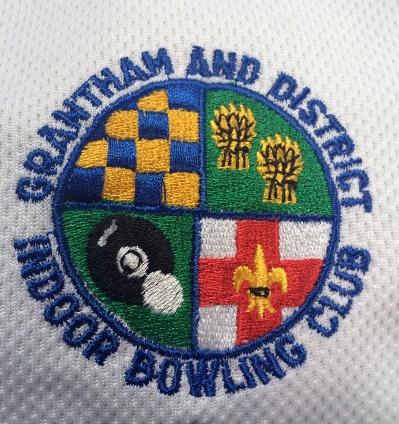 